Klasa V OSM I St.Temat: Bóg daje świadectwo o swoim Synu.Ćwiczenia nr 39, str. 44 - 46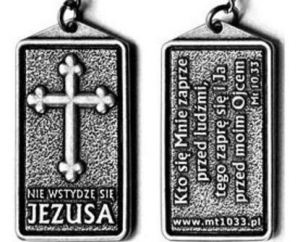 Jest taki breloczek z akcji Nie wstydzę się Jezusa. Zobaczcie kto go nosi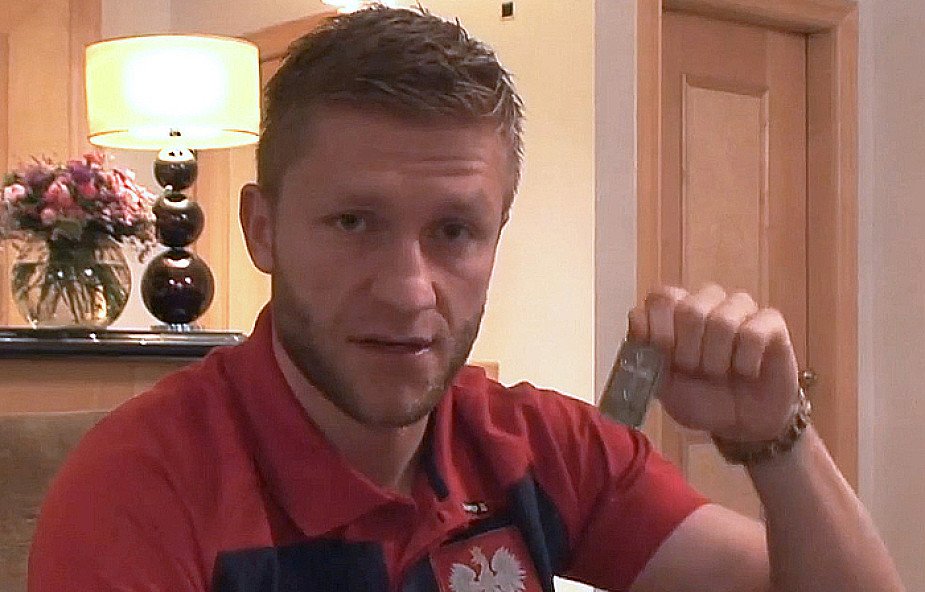 Kuba!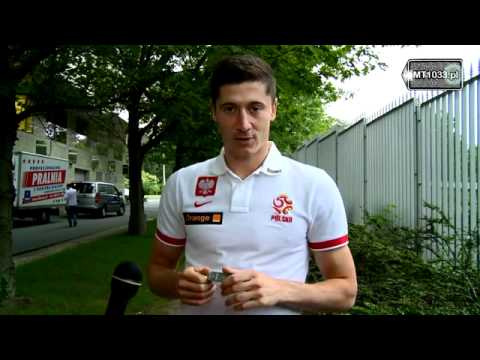 Wiadomo Lewy !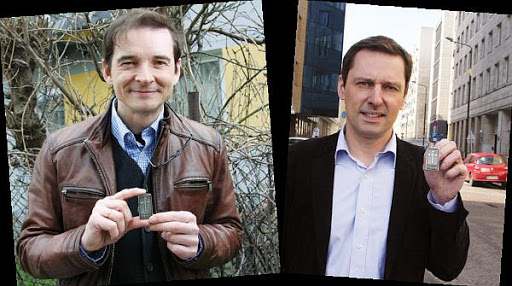 Komentator sportowy : P. Babiarz i K. Ziemiec dziennikarz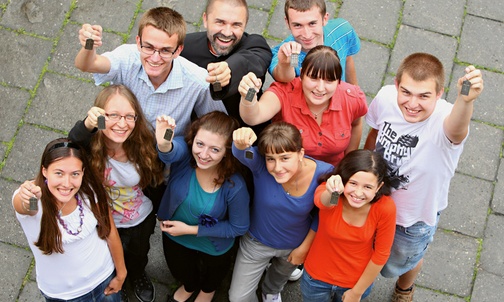 I wielu Młodych LudziNie wstydzą się Oni Jezusa, dają świadectwo swej wiaryBóg Ojciec też nie wstydzi się Syna JezusaZad.1 Z rozwiązanej krzyżówki wyjdzie wam jak Go nazywa. Podpowiedź: 1- żmijowym Plemieniem, 5 – SzarańczaGdzie te słowa padły, które wyszły wam z krzyżówki? Była to Góra TaborNOWY TESTAMENT Ewangelia wg św. MateuszaPrzemienienie Jezusa1 171 Po sześciu dniach Jezus wziął z sobą Piotra, Jakuba i brata jego Jana2 i zaprowadził ich na górę3 wysoką, osobno. 2 Tam przemienił się wobec nich: twarz Jego zajaśniała jak słońce, odzienie zaś stało się białe jak światło. 3 A oto im się ukazali Mojżesz i Eliasz4, którzy rozmawiali z Nim. 4 Wtedy Piotr rzekł do Jezusa: «Panie, dobrze, że tu jesteśmy; jeśli chcesz, postawię tu trzy namioty: jeden dla Ciebie, jeden dla Mojżesza i jeden dla Eliasza». 5 Gdy on jeszcze mówił, oto obłok świetlany osłonił ich, a z obłoku odezwał się głos: «To jest mój Syn umiłowany, w którym mam upodobanie, Jego słuchajcie!»5 6 Uczniowie, słysząc to, upadli na twarz i bardzo się zlękli. 7 A Jezus zbliżył się do nich, dotknął ich i rzekł: «Wstańcie, nie lękajcie się!» 8 Gdy podnieśli oczy, nikogo nie widzieli, tylko samego Jezusa. Zadanie 2Pokolorujcie na oceny i mi wyślijcie Brakujące wyrazy do tekstu to po kolei: sprawiedliwy, posłuszeństwa, świadectwo, Umiłowanym, słuchać, posłuszeństwa.Notatka ( treść): Bądź wola Twoja Boże – tak chcę powtarzać codziennie w Ojcze nasz.Klasa V OSM I St.Temat: Jezus zaprasza nas do swego królestwa.Ćwiczenia nr 40, str. 46 – 47 człowiek współczesny potrafi budować, tworzyć niesamowite budowle, ale musi: poświęcić też czas, wiele trudu, wysiłku włożyć i pieniędzy, przekonać do tego i innych itd.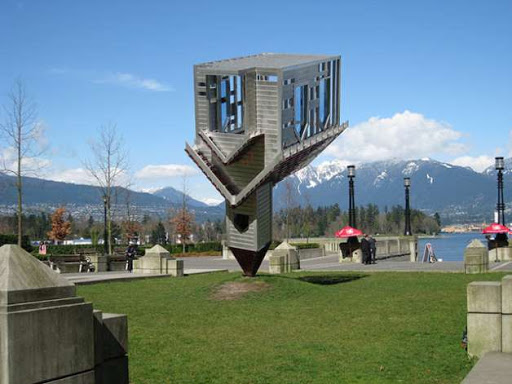 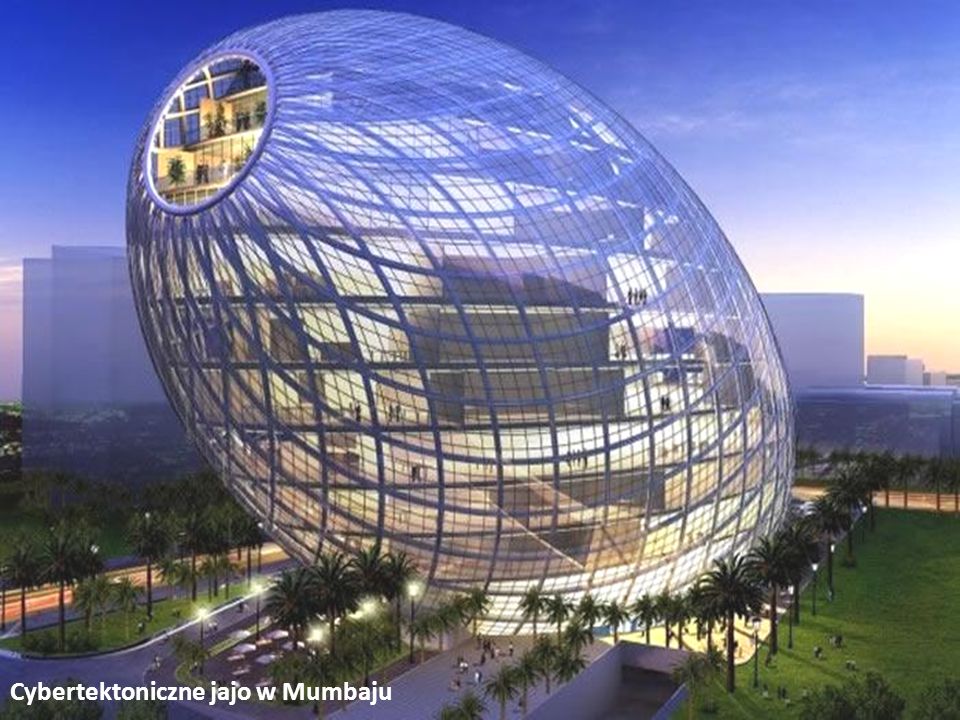 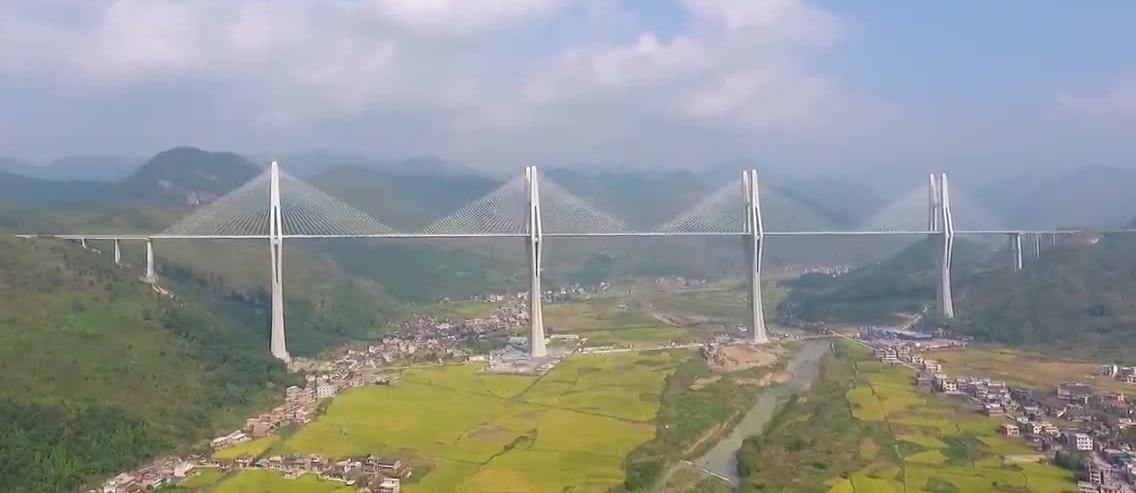 To zaledwie tylko kilka fotekPan Jezus podjął się też ogromnego wysiłku, a chciał budować królestwo BożeNa początku było małe 12 apostołów, ale się rozrosło – tak jak ogłosił to w przypowieściachPrzypowieść o ziarnku gorczycy i o zaczynie10

31 Inną przypowieść im przedłożył: «Królestwo niebieskie podobne jest do ziarnka gorczycy, które ktoś wziął i posiał na swej roli. 32 Jest ono najmniejsze ze wszystkich nasion, lecz gdy wyrośnie, jest większe od innych jarzyn11 i staje się drzewem, tak że ptaki przylatują z powietrza i gnieżdżą się na jego gałęziach». 
33 Powiedział im inną przypowieść: «Królestwo niebieskie podobne jest do zaczynu, który pewna kobieta wzięła i włożyła w trzy miary mąki, aż się wszystko zakwasiło». 
34 To wszystko mówił Jezus tłumom w przypowieściach, a bez przypowieści nic im nie mówił. 35 Tak miało się spełnić słowo Proroka: 
Otworzę usta w przypowieściach, 
wypowiem rzeczy ukryte od założenia świata12.Oglądnijcie sobie fajną piosenkęhttps://www.youtube.com/watch?v=1lSM9hMPw3Uzad. 1  - wpisz kilka rzeczy by wzrastał królestwo Boże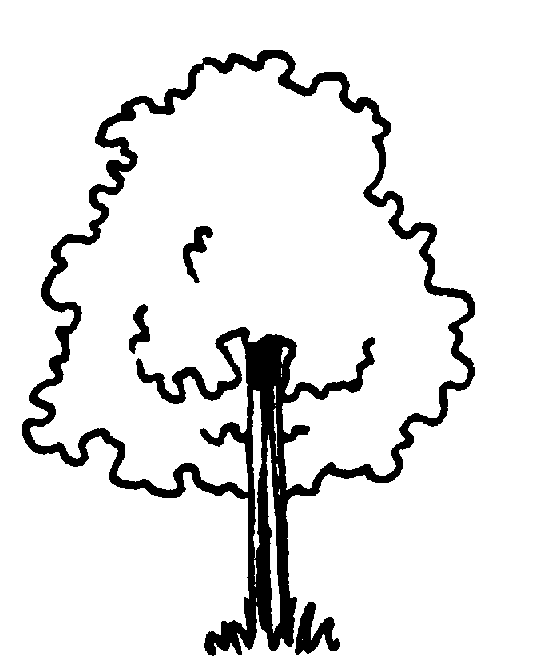 Zad. 2 – narysuj serce na dłoni 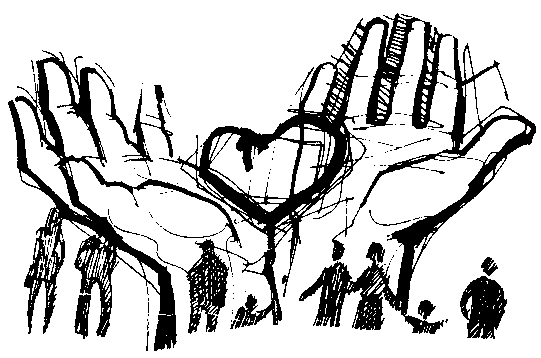 Zadanie 3 :  napiszcie „mini przypowieść” o królestwie Bożym wg własnego pomysłu i mi prześlijcie do oceny, pozdrawiam x piotr